7.3 Warm-up ActivityUsing the given information, your previous knowledge, and the Pythagorean Theorem fill in all the missing side lengths (the 2 missing sides of the 1st triangle and the 5 missing sides, PM, PN, PQ, QN, MQ, included in the 2nd triangle).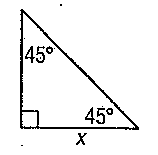 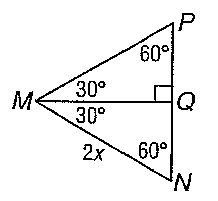 